Problem 1. Calculate existing pavement serviceability index (PSI) of a roadway segment starts point A and ends B? What would be the next year PSI? The PCI of this segment is 75. A typical pavement deterioration data is given in the table below.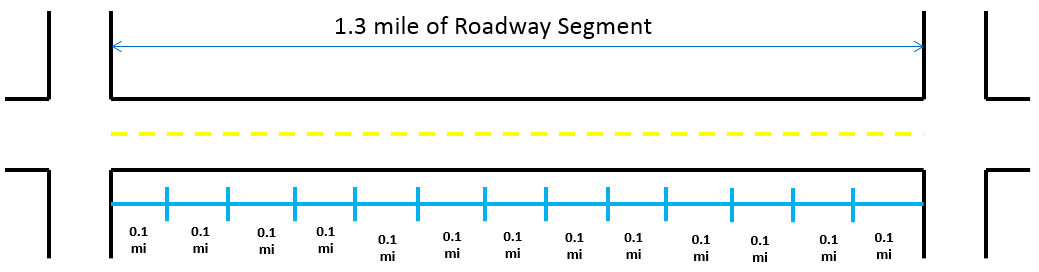 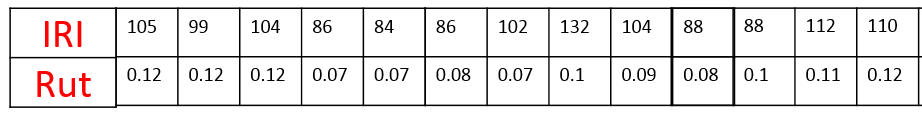 Problem 2. Develop a pavement deterioration model applying Markovian probabilistic technique using the data below.Problem 3: Using the data below, estimate balanced trip productions and attractions for all zones?Table: Socioeconomic and Employment Data from the US CensusTrip Generation model, trip productions per HH = 0.3+0.75*workers per HHZone attraction model for work trips: Problem 4: Using the data below, estimate trip distribution for TAZ 4.YearPSI14.52433.543.2552.56271.2581Road NoPSIPSIRoad NoYear1 Year1+114.54.1823.73.6033.53.2242.52.0853.53.2263.53.2272.52.0881.51.3592.52.08103.83.70111.51.35124.54.18131.51.35142.52.08151.51.35163.53.22173.53.22184.54.18193.53.22204.64.55212.92.51221.61.51231.71.65243.53.22253.53.22264.54.18271.81.65282.52.08293.53.22301.51.35ZoneHouseholdsIncomeCarsSizeWorkers per HHOffice space (ft2)Retail space (ft2)123,00030,0001.42.11.42.00E+065.00E+06235,00025,0001.82.21.63.00E+061.50E+07375,00055,0002.52.31.51.00E+071.00E+07Travel time (min)Friction Factor38744572910181510206254TAZProductionsAttractions1234972276478360268443242547274ZONE DISTANCES (Minutes)ZONE DISTANCES (Minutes)ZONE DISTANCES (Minutes)ZONE DISTANCES (Minutes)ZONE DISTANCES (Minutes)ZONE DISTANCES (Minutes)12345141515251021542515731525415742515154205510774